MGMT435Unit 1 AssignmentRisk Assessment Chart AnalysisYour NameAmerican InterContinental UniversitySubmission DateIntroductionDelete highlighted information.The introduction is the best opportunity to convince your audience that you have something worthwhile to say (one solid paragraph). An introduction can accomplish this by fulfilling five important responsibilities, as follows:Get the audience's attention.Introduce the topic.Explain its relevance to the audience.State a thesis or purpose.Outline the main points.Risk AssessmentDefine risk assessment in a project plan.Risk Assessment ImportanceExplain the importance of a risk assessment in a project plan.ScenarioYou are the project manager working on a Market Mailing project.  The client informed your project team during the project planning phase that the project must be completed on time in order to sync with the launch of the new product. Also, the client informed you and the team that there is no cash reserve for the project so the project has to be completed within budget.  Below is the status update that two project team members (Jennifer and Ben) put together.  Based on the project’s performance to date, complete the Rating Project Risk exercise on the next page.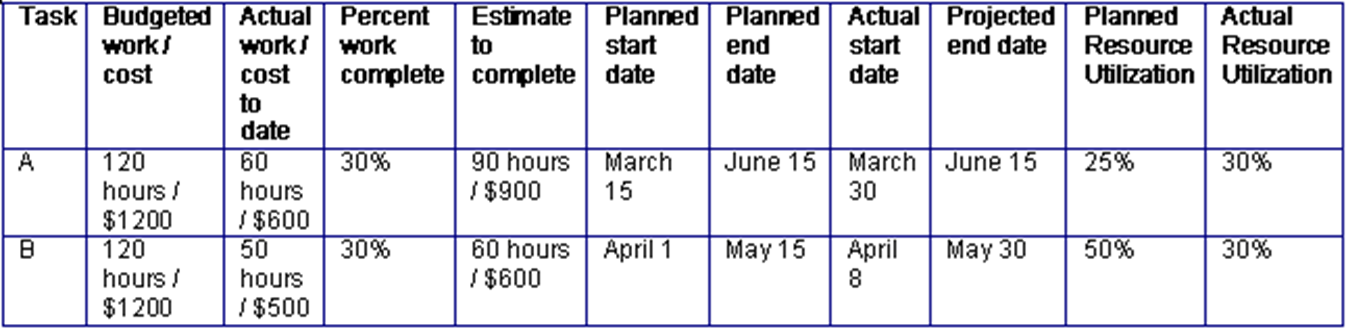 Rating Project RiskBased on the project’s performance complete the risk assessment chart below by rating each risk factor as follows:High, medium, or low in terms of its potential impactHigh, medium, or low in terms of its probability of occurrenceExtract the combined effect of those two values, combined with your judgment, and score each risk factor as high, medium, or low overall. Justify your scores using the data provided above.ConclusionThe conclusion is the last thing that the reader will remember about your essay.The conclusion should be a summary of the highlights of your statement of purpose.The conclusion should include the main points of the statement of purpose.The conclusion should be as well-constructed and grammatically correct as everything.ReferencesExampleJayaraman, R. (2016). Project cost control: A new method to plan and control costs in large projects. Business Process Management Journal, 22(6), 1247–1268. https://doi.org/10.1108/BPMJ-10-2014-0102Project Risk ItemsPotential Impact(H / M / L)Probability of Occurrence(H / M / L)Overall Risk(H / M / L)Risk Score Justification StatementCompleting Task A over the $1,200 budget  Completing Task A after the scheduled end date of June 15Completing Task B over the $1,200 budgetCompleting Task B after the scheduled end date of May 30